Социальная поддержка участников специальной военной операции и членов их семейНа территории Иркутской области в соответствии с распоряжением Губернатора Иркутской области от 8 ноября 2022 года № 337-р организована работа по сопровождению членов семей участников специальной военной операции.В муниципальных образованиях Иркутской области обеспечено создание и функционирование системы оказания помощи семьям военнослужащих. Штабами осуществляется заполнение (актуализация) социальных паспортов семей, выработка решений, направленных на оказание помощи.Распоряжением Губернатора Иркутской области от 8 ноября 2022 года № 338-р утвержден Перечень мер социальной поддержки, предоставляемых на территории Иркутской области участникам специальной военной операции и членам их семей. Перечень актуализируется по мере внедрения новых видов помощи.Для оказания семьям участников специальной военной операции юридической и психологической помощи, содействия в оформлении социальных выплат, мер социальной поддержки с 28 декабря 2022 года на базе Учебно-методического центра развития социального обслуживания, подведомственного министерству социального развития, опеки и попечительства Иркутской области осуществляет свою деятельность Центр сопровождения семей участников специальной военной операции.Для организации доступа граждан, проживающих в отдаленных населенных пунктах, к полному спектру услуг Центра, а это - психологическая и юридическая помощь, консультации о мерах социальной поддержки, в муниципальных образованиях Иркутской области открыты пункты сопровождения семей участников специальной военной операции, в которых имеются кабинеты цифрового доступа, обеспечивающие предоставление услуг в дистанционном формате. О расположении и режиме работы пунктов сопровождения семей участников специальной военной операции можно узнать в управлении социальной защиты населения (управлении социальной защиты и социального обслуживания населения) по месту жительства, а также в Центре сопровождения семей участников специальной военной операции.Контактные данные Центра сопровождения семей участников специальной военной операции: г. Иркутск, ул. Софьи Перовской, д. 30/1, 3 этаж, тел. 8-800-201-38-01, e-mail: centr.38@mail.ru, в социальных сетях:Телеграмм https://t.me/irkcentr38;Вконтакте https://vk.com/center_podderzhki38; Одноклассники https://ok.ru/group/70000001484856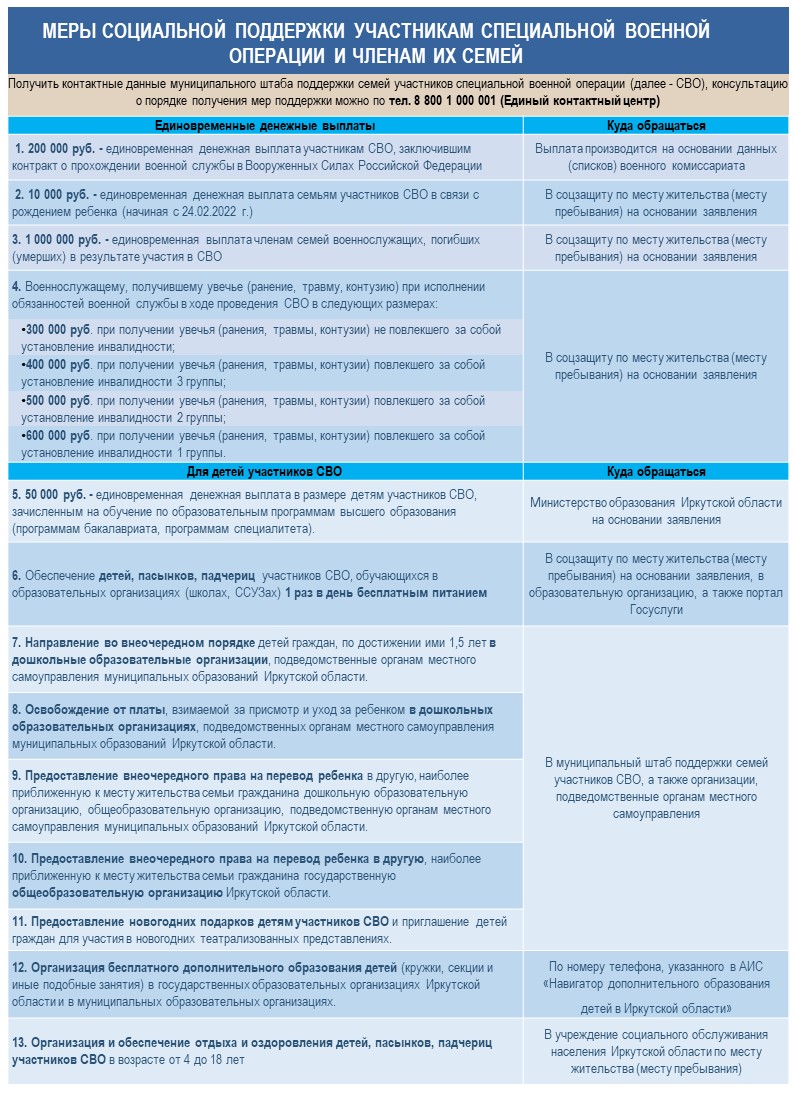 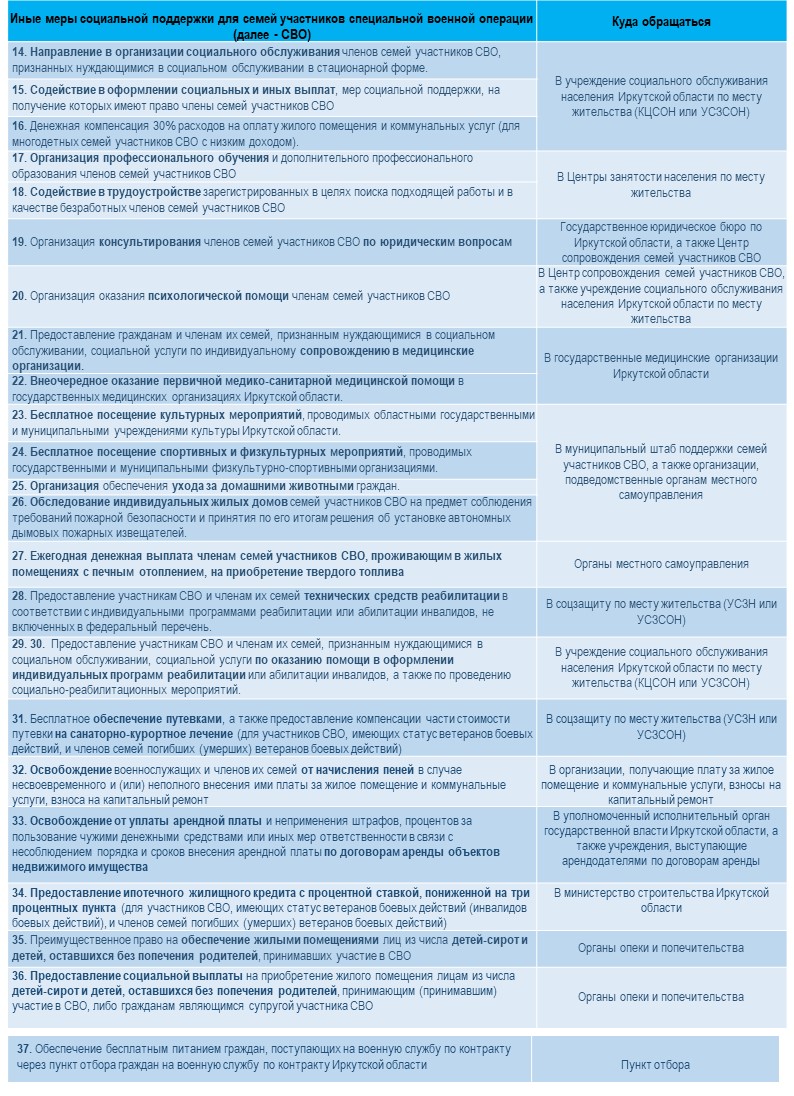 